	             IGUAZU ABAJO DE CERO GRAU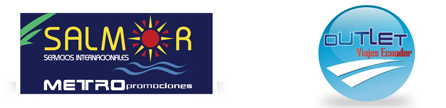 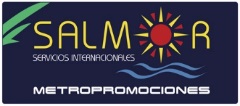 INCLUYE:Traslado Aeropuerto - Hotel – Aeropuerto en servicio regular.03 noches de Alojamiento Desayuno DiarioCataratas Brasileras con EntradasCataratas Argentinas con Entradas)Parque de Aves sin entradas Con EntradasTour de Compras Dutty Free lado ArgentinoHito de las Tres Fronteras (Sin Entradas)Valle de los Dinosaurios con entradasMuseo de Cera con entradasMaravillas del Mundo con entradasIcebar Brasil (Dreams Icebar) con entradasImpuestos hoteleros ITINERARIO:DÍA 1 - IGUAZULlegada al aeropuerto internacional, Recepción y Traslado al hotel elegido. Cena de bienvenida (cuando esté incluido)DÍA 2 - IGUAZUDesayuno servido en el restaurante del hotel. Tour Cataratas lado Argentino / Hito de las Tres Fronteras (lado Argentino) / Dutty Free Shop (02 hs de espera como máximo)DÍA 3 - IGUAZUDesayuno servido en el restaurante del hotel. Tour Cataratas lado Brasil / Parque de Aves / Almuerzo Churrasquería Premium sin bebidas / DREAMLAND (Valle de los Dinossaurios, Museo de Cera y Maravillas del Mundo)DÍA 4 - IGUAZUDesayuno servido en el restaurante del hotel. Libre para Opcionales Check-out del hotel. En horario establecido traslado al aeropuerto.Fin de nuestros servicios.LAND TOURPRECIO POR PERSONA EN USDOPCIONALESNotas importantes:Precios incluyen todos los impuestos (sujetos  a cambio y disponibilidad)No aplica para Carnaval, feriados, congresos, eventos especiales y Reveillon.Las habitaciones triples son normalmente dobles con cama adicionalServicios en regular, a compartir con otras personas.Todos los servicios con un mínimo de 02 Pax.Los precios no incluyen la entrada de parque nacional Brasilero, Argentino y Parque de las AvesPaquete no reembolsable, no endosable, ni transferible. Pasajeros llegando por Aeropuerto AGT (Paraguay) suplemento de USD 16,46 por Pax (mínimo de 02 Pax) Pasajeros llegando por Terminal Ómnibus Ciudad del Este Paraguay suplemento de USD 16,46 por Pax (mínimo de 02 Pax)PAX VIAJANDO SOLO suplemento de $75,44 en sencillaLos paseos no tienen derecho a devolución en caso de NO tener tiempo hábil para hacer la programación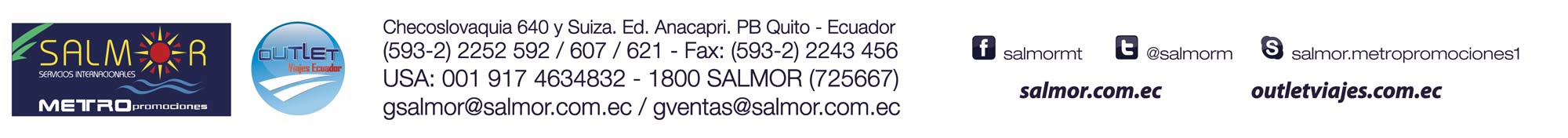 CATARATAS PARKSENCILLAN/ADOBLEN/ATRIPLEN/AVIGENCIAEFECTIVO329,9640,11280,7923,29269,1519,4101/02/2018 - 23/12/2018TARJETA DE CREDITO349,7642,52297,6424,69285,3020,5701/02/2018 - 23/12/2018EFECTIVO371,3754,35304,0831,06288,5625,8801/01/2018 – 31/01/2018Y 01/07/2018 - 31/07/2018TARJETA DE CREDITO393,6557,61322,3332,92305,8727,4301/01/2018 – 31/01/2018Y 01/07/2018 - 31/07/2018EFECTIVO424,4271,17335,1441,41314,4434,9409/02/2018 – 13/02/2018Y30/03/2018 - 01/04/2018Y20/04/2018 – 22/04/2018Y28/04/2018 - 01/05/2018Y31/05/2018 – 03/06/2018Y06/09/2018 - 09/09/2018Y11/10/2018 – 14/10/2018Y01/11/2018 - 04/11/2018Y15/11/2018 – 20/11/2018TARJETA DE CREDITO449,8975,44355,2543,89333,3037,0309/02/2018 – 13/02/2018Y30/03/2018 - 01/04/2018Y20/04/2018 – 22/04/2018Y28/04/2018 - 01/05/2018Y31/05/2018 – 03/06/2018Y06/09/2018 - 09/09/2018Y11/10/2018 – 14/10/2018Y01/11/2018 - 04/11/2018Y15/11/2018 – 20/11/2018CONTINENTAL INNSENCILLAN/ADOBLEN/ATRIPLEN/AVIGENCIAEFECTIVO441,2577,64335,1441,41310,5533,6401/02/2018 - 20/12/2018TARJETA DE CREDITO467,7282,30355,2543,89329,1935,6601/02/2018 - 20/12/2018EFECTIVO490,4293,17377,8455,64335,1433,6410/02/2018 – 13/02/2018Y30/03/2018 - 01/04/2018Y20/04/2018 – 22/04/2018Y28/04/2018 - 01/05/2018Y31/05/2018 – 03/06/2018Y06/07/2018 - 31/07/2018Y07/09/2018 - 09/09/2018Y12/10/2018 – 14/10/2018Y02/11/2018 - 04/11/2018Y15/11/2018 – 18/11/2018TARJETA DE CREDITO519,8498,76400,5158,98355,2535,6610/02/2018 – 13/02/2018Y30/03/2018 - 01/04/2018Y20/04/2018 – 22/04/2018Y28/04/2018 - 01/05/2018Y31/05/2018 – 03/06/2018Y06/07/2018 - 31/07/2018Y07/09/2018 - 09/09/2018Y12/10/2018 – 14/10/2018Y02/11/2018 - 04/11/2018Y15/11/2018 – 18/11/2018MABU THERMAS GRAN RESORTSENCILLAN/ADOBLEN/ATRIPLEN/AVIGENCIAEFECTIVO640,52143,63424,4272,46439,9576,3402/01/2018 – 28/01/2018Y01/07/2018 –29/07/2018Y28/01/2018 –21/12/2018TARJETA DE CREDITO678,95152,25449,8976,81466,3580,9302/01/2018 – 28/01/2018Y01/07/2018 –29/07/2018Y28/01/2018 –21/12/2018EFECTIVO1508,78324,791057,18212,21912,25175,9809/02/2018 – 14/02/2018Y21/12/2018 –25/12/2018TARJETA DE CREDITO1599,30344,281120,61224,94966,99186,5409/02/2018 – 14/02/2018Y21/12/2018 –25/12/2018EFECTIVO1037,77207,04746,62134,57656,05111,2829/03/2018 - 02/04/2018Y27/04/2018 – 01/05/2018Y30/05/2018 - 03/06/2018Y06/09/2018 – 10/09/2018Y11/10/2018 - 15/10/2018Y14/11/2018 - 18/11/2018TARJETA DE CREDITO1100,03219,46791,42142,65695,41117,9629/03/2018 - 02/04/2018Y27/04/2018 – 01/05/2018Y30/05/2018 - 03/06/2018Y06/09/2018 – 10/09/2018Y11/10/2018 - 15/10/2018Y14/11/2018 - 18/11/2018Tour Cataratas lado Argentino (sin entrada del parque)Hoteles de Foz do Iguazú o Puerto Iguazú - MINIMO 2 PAXREGULAR 1 – 9 PAX PRIVADO 1 – 9 PAX EFECTIVO 34,9463,40TARJETA DE CREDITO37,0367,21Tour Cataratas lado Brasil (sin entrada del parque)Hoteles de Foz do Iguazú o Puerto Iguazú - MINIMO 2 PAXREGULAR 1 – 9 PAX PRIVADO 1 – 9 PAX EFECTIVO 25,2360,82TARJETA DE CREDITO26,7564,47Represa de Itapu - SIN ENTRADAS  - MINIMO 2 PAXVisita Especial (Película + Paseo en Bus + Visita interna)  Todos los días desde hoteles de IGU o IGRREGULAR 1 – 9 PAX PRIVADO 1 – 9 PAX EFECTIVO 25,2334,94TARJETA DE CREDITO26,7537,03Paseo Puerto Kattamaran (Mismo día de Tour Itaipu especial) SIN ENTRADAS - MINIMO 2 PAXREGULAR 1 – 9 PAX PRIVADO 1 – 9 PAX EFECTIVO 25,2334,94TARJETA DE CREDITO26,7537,03Entradas Parque lado Brasil REGULAR 1 – 9 PAX PRIVADO 1 – 9 PAX EFECTIVO 31,31-TARJETA DE CREDITO33,19-Entradas Parque lado Argentina REGULAR 1 – 9 PAX PRIVADO 1 – 9 PAX EFECTIVO 51,76-TARJETA DE CREDITO54,86-Entradas Parque las Aves REGULAR 1 – 9 PAX PRIVADO 1 – 9 PAX EFECTIVO 19,41-TARJETA DE CREDITO20,57-